Attachment 1WFAS 2023 International Symposium on Acupuncture-MoxibustionRegistration formNovember 16-19, Bangkok, ThailandPlease send this form and remittance receipt to tcmthai2022@gmail.com or the Wechat account below.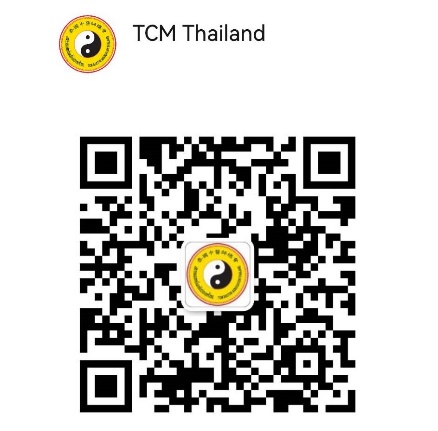 Contact InformationContact InformationContact InformationContact InformationNameGenderDate of BirthMobileEmailWorkplace and titleAddress and postcodeWay of exchange□ Speech     □ Poster      □ None□ Speech     □ Poster      □ None□ Speech     □ Poster      □ NoneAbstract submission  Title of the Paper: Title of the Paper: Title of the Paper: Registration for Training Session□ Yes  □ No□ Yes  □ No□ Yes  □ No